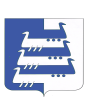 СОВЕТ НАВОЛОКСКОГО ГОРОДСКОГО ПОСЕЛЕНИЯКИНЕШЕМСКОГО МУНИЦИПАЛЬНОГО РАЙОНА ТРЕТЬЕГО СОЗЫВАРЕШЕНИЕСовета Наволокского городского поселенияПринято Советом Наволокского городского поселения 22 сентября 2015 годаО проведении конкурса по отбору кандидатур на должность Главы Наволокского городского поселения Кинешемского муниципального районаВ соответствии со статьей 36 Федерального закона от 6 октября 2003 года № 131-ФЗ «Об общих принципах организации местного самоуправления в Российской Федерации», статьями 26 и 29 Устава Наволокского городского поселения Кинешемского муниципального района Ивановской области, в целях отбора кандидатур на замещение должности Главы Наволокского городского поселения Кинешемского муниципального района Совет Наволокского городского поселения Кинешемского муниципального района решил:1. Назначить конкурс по отбору кандидатур на должность Главы Наволокского городского поселения Кинешемского муниципального района на 6 ноября 2015 года в 16 ч. 00 мин. в здании Администрации Наволокского городского поселенияпо адресу: Ивановская область, Кинешемский район,    г. Наволоки, ул. Ульянова, д. 6А.2. Сформировать комиссию по проведению конкурса по отбору кандидатур на должность Главы Наволокского городского поселения Кинешемского муниципального района в количестве шести человек.3. Назначить в состав конкурсной комиссии трех членов, а именно:1) Туманову Людмилу Игоревну – Председателя Совета Наволокского городского поселения Кинешемского муниципального района;2) Пономареву Ангелину Львовну - депутата Совета Наволокского городского поселения Кинешемского муниципального района по многомандатному избирательному округу № 4, руководителя фракции «ЕДИНАЯ РОССИЯ» в Совете Наволокского городского поселения Кинешемского муниципального района, директора общества с ограниченной ответственностью «Санаторий имени Станко»;3) Нелюбину Наталью Александровну – ведущего специалиста Совета Наволокского городского поселения Кинешемского муниципального района.4. Направить настоящее решение Главе Кинешемского муниципального района для назначения в состав комиссии по проведению конкурса по отбору кандидатур на должность Главы Наволокского городского поселения Кинешемского муниципального района трех членов.5. Опубликовать настоящее решение в газете «Наволокский вестник» и разместить на официальном сайте Наволокского городского поселения Кинешемского муниципального района www.navoloki.ru в информационно-телекоммуникационной сети «Интернет».Председатель Совета Наволокского городского поселения                                      Л.И. ТумановаИсполняющий обязанности ГлавыНаволокского городского поселения                                             В.В. Ивановг. Наволоки25 сентября 2015 года№ 45